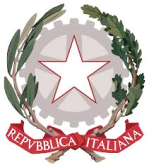 ISTITUTO COMPRENSIVO STATALEdi Scuola dell’Infanzia, Primaria e Secondaria di 1° gradoLargo Pietro Tempera-64012 -CAMPLI (TE)  Sede: c.da Marrocchi – Sant’Onofrio – Campli (TE)	               	www.iccampli.edu.it                        teic82300g@istruzione.itTel. e Fax 0861553120- 553817                      Cod.Mec. TEIC82300G               Cod.Fisc.80003910678  Al DSGAAgli AA Area Personale Ai docenti a T.D. interessatiAlbo Sito webOggetto: accettazione domande di messa a disposizione per eventuale stipula di contratti di lavoro a tempo determinato A.S. 2019/2020.IL DIRIGENTE SCOLASTICOVisto il D.M. n. 131/2007 “Regolamento per il conferimento di supplenze al personale docente ed educativo”;Considerata la possibilità di dover procedere, in caso di esaurimento delle graduatorie di Istituto per  l’a.s. 2019/2020, alla stipula di contratti a tempo determinato in questa Istituzione scolastica, inclusi i posti di sostegno;In attesa delle nuove disposizioni del MIUR inerenti il conferimento delle supplenze;DISPONEche saranno accettate ed assunte al protocollo esclusivamente le domande di messa a disposizione per l’a.s. 2019-2020 che perverranno a far data dal 10/07/2019 al 30/09/2019.Le domande dovranno essere esclusivamente inviate all’indirizzo di posta elettronica:teic82300g@pec.istruzione.it con indicazione in oggetto: MAD + classe di concorso, corredate di curriculum vitae  in formato europeo, con l’indicazione dei titoli posseduti per l’insegnamento nei vari profili richiesti e carta d’identità.Nella domanda dovrà essere specificata in modo chiaro la tipologia di posto per la quale ci si rende disponibili. Le domande inviate al di fuori dei predetti termini temporali e/o n on formalmente redatte come richiesto, non saranno prese in considerazione, tranne nel caso di candidati che abbiano conseguito il titolo di specializzazione per il sostegno dopo tali termini.L’Istituzione , al bisogno, provvederà a formulare graduatorie per tipologia di posto, che saranno pubblicate prima dell’effettuazione della nomina ai sensi e per gli effetti della normativa vigente.Il Dirigente Scolastico Dott.ssa Antonietta Di TarantoFirma autografa sostitutiva a mezzo stampa ex art. 3 c.2 D Lgs n° 39/93